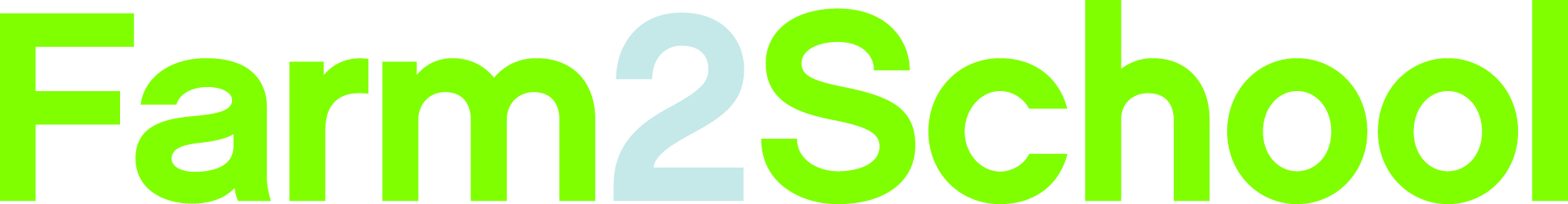 Farm2School Coordinator, Farm2School ProgramSUMMARYUnder general supervision of the Head Cook, assists ISD#1 Rippleside Elementary School [RES] Farm2School Program, including program development, financial oversight, staff support, community development, and public relations; liaison with internal and external partners including local procurement and food educational efforts.ESSENTIAL FUNCTIONS Works with farmers to enhance utilization of farm fresh produced foods in the RES school food program.Works with RES Head Cook to assure efficient and effective incorporation of local products into food service operations.Bring local growers to the monthly Farm2School lunch.Coordinate Farm2School events for monthly Farm2School lunch, Minnesota Farm to School month, Taste Testing, Harvest Festivals, etc.Leads and coordinates Farm2School programs in support of RES goals; performs duties within scope of authority and training, and in compliance with RES policies. Coordinates program operations; monthly lunch menus, internal program promotions within the cafeteria and classrooms.Coordinates community development, outreach and public relations programs; and builds relationships with community partners, media, community groups, and non-profit and governmental organizations.Promote and market RES Farm2School program; assures effective communication of program offerings; develops promotional materials, e-marketing, and public service announcements; coordinates community outreach and volunteer recruiting programs.Maintains absolute confidentiality of work-related issues, records and RES information. Other duties or tasks may be assigned on an as-needed basisAt times may be required to work outside normal business hours and work extended hours to accomplish requirements of the position.MINIMUM QUALIFICATIONSEducation, Training and Experience Guidelines Bachelor’s Degree in Agricultural Sciences, Natural Resources, or a closely related field; AND four (4) years of professional experience administering public education support programs; OR an equivalent combination of education, training and experience as determined by Human Resources.   Knowledge of: 	Applicable policies, procedures and regulations covering specific areas of assignment.Rules and regulations of the Minnesota Department of Education and other governing agencies.Principles and practices of public sector administrative management, including budgets, accounting, purchasing, customer service and employee supervision.State and Federal laws governing public sector grant funding programs.Local community resources, agricultural advocacy groups, and regional agricultural programs.Personal computers utilizing standard software, and specialized RES and state agency software applications and procedures.Principles of record keeping and records management.Safety rules and regulations.Skill in:Understanding and applying program standards, public sector fund accounting procedures, applicable Federal and state rules and regulations, and RES policies and procedures.Using initiative and independent judgment within established procedural guidelines.Coordinating and administering educational and school support programs.Identifying problems and opportunities, and developing solutions.Planning, organizing, and coordinating the work of assigned staff.Assessing and prioritizing multiple tasks, projects and demands.Providing effective customer service, and dealing tactfully and courteously with the public.Establishing and maintaining effective working relationships with co-workers, clients, advocates and representatives from community groups and government agencies.Effective verbal and written communication.LICENSE AND CERTIFICATION REQUIREMENTS A valid Minnesota State Driver’s License may be required.  PHYSICAL DEMANDS AND WORKING ENVIRONMENTWork is performed in a standard office environment which requires occasionally lifting such articles as file boxes or heavier materials with help from others and/or lifting and carrying light objects frequently. A job in this category may require walking or standing to a significant degree or may involve sitting most of the time with long periods of computer work and heavy phone usage. 